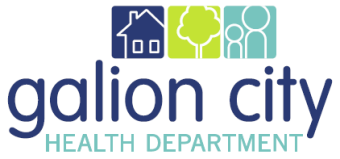 Galion City Board of HealthHealth Commissioners Monthly Report for October 2021Fiscal/FundingOlivia has been working on the budget with me. Apparently, the city forgot to include GCHD in the preparation for budget spreadsheets so I am very appreciative of Olivia’s proactive work on this.  GCHD was able to present a budget to them; however, we need to get BOH approvals at the November meeting to be able to present at the finance meeting on November 17th. Grant spending and tracking reports continue to be done monthly. It is difficult to track spending because the city is so behind on paying bills.Emergency PreparednessGCHD is still offering both the COVID-19 Moderna & Pfizer two-dose vaccine.  The state still wants LHD’s to vaccinate our communities, promote the vaccine, and go to the people to get it done. The Pfizer is also being offered to the 12-17 year old population at all clinics.  GCHD will continue to promote the availability of the vaccine for anyone who wants it. GCHD has purchased Covid-19 incentive gift cards for anyone receiving their first dose of Covid-19 vaccine.Communicable Disease*						October  2021*These numbers do not include Covid-19StaffThe staff is working hard to keep up with the additional pressure of dealing with Covid-19 on a daily basis. Needless to say, it is a lot of pressure on everyone in public health and the community.  The news and changes that we get on a daily basis from the upper government are very difficult to keep up with but GCHD is doing its best to serve our community.Melissa Cline and Bethany Goeppinger are our new part time employees, and they seem to be working well.AccreditationPHAB did the site visit for the Galion City Health Department on September 1-3, 2021, and it was virtually conducted. I recently made contact with PHAB, and they did state that the site review team does not have their reports completed for the accreditation committee for November.  Unfortunately, we will have to wait until 2022 for any news about our accreditation status.Confirmed Communicable Disease by TypeConfirmed Communicable Disease by TypeSexually Transmitted Infections3Vaccine Preventable Illness0Bloodborne Pathogens5Enteric Illnesses0Other Illnesses0Vectorborne Illnesses0Total8  